Dear Friends,Good morning! Today is Tuesday, March 17th. Happy St. Patrick’s Day! It is our second day of remote learning. I hope you were able to complete the assignments from yesterday with a parent. When you are doing your reading work at home, remember to tap out those CVC/CCVC words such as d-i-g/dig and s-p-o-t/spot. Remember we are learning to tap each sound and drag those fingers across your thumb to say the word. When you read yesterday, do you remember tapping out the sounds to read an unknown word? If you can think of a word that you read by tapping the sounds, e-mail me your word or words. Your parents can help you when you e-mail me. I would love to hear from you so please e-mail (pjmika@jacksonsd.org).I hope you have a terrific Tuesday! Check back tomorrow for a new message!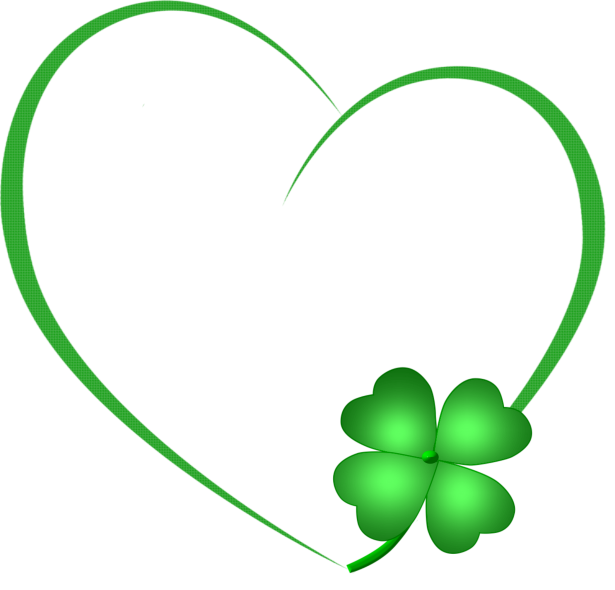 Love,Mrs. Mika		